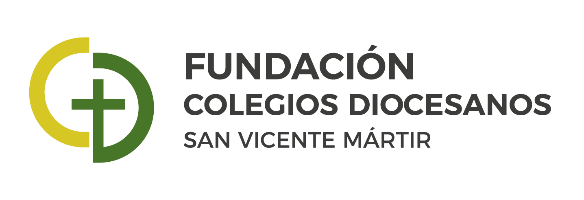 Explicación agendas Colegios DiocesanosEstimados amigos,Como todos sabéis, desde el curso 98-99 los Colegios Diocesanos de Valencia cuentan con una agenda escolar propia. Durante este curso, más de 23.000 alumnos de 59 colegios trabajan con estas agendas. Con el fin de poder hacer un uso más completo de este material, os indicamos los aspectos más destacables que hacen de estas agendas un material que refuerza nuestra identidad y nuestro estilo educativo. Más allá de lo propio de una agenda: calendario, horarios, autorizaciones de salidas, seguimiento del trabajo personal, etc. en la Agenda de los colegios Diocesanos encontramos en las primeras páginas:En el cuerpo de la agenda trabajamos cada uno de los meses un aspecto relacionado con la elección: ¡Elegido! ¿Por qué? ¿Para qué? ¿Cómo? ¿Cuándo? ¿Qué percibo? ¿Algo ha cambiado en mí? ¿Cómo respondo a esta elección?Todos estos interrogantes tienen una o varias respuestas, algunas son sencillas, otras un tanto misteriosas, algunas sorprendentes … Durante este curso vamos a acompañar a los alumnos para que puedan plantearse estas cuestiones. Habiendo sido elegidos, con todo lo que conlleva: gracia, relación de intimidad, fuerza, sabiduría, acompañamiento, misión… a lo largo de los meses vamos a abordar los siguientes temas:Septiembre: Dios te ha elegido. Valorar lo verdadero, decir y vivir en la verdad. ¿Siempre? La mentira nos hace daño a nosotros y a los demás. Mentimos por miedo, por inseguridad.Octubre: Dios te ha elegido, ¿para qué?, para un destino diferente. El valor de la escucha y la palabra. Hablar bien, escuchar a los demás ¿Qué puedo decir bien del otro?Noviembre: Dios te ha elegido, ¿elegido cómo?, directamente. No le hagas al otro lo que a ti no te agrada. Cuidémonos unos a otros. Nadie solo, nadie apartado. No al acoso, no al bullying.Diciembre: Dios te ha elegido, ¿elegido cómo?, directamente y por medio de otras personas. La vida es un regalo desde el principio hasta el fin, no me pertenece: (No al suicidio, no a la eutanasia, no al aborto).Enero: Dios te ha elegido, ¡Es un gran misterio! Prevención de abusos y pudor. Puedo y debo decir “NO”. ¡¡¡Cuéntalo!!! No te lo calles.Febrero: Dios te ha elegido, ¡Esta elección conlleva un regalo! Uso adecuado del tiempo/NNTT (prevención de adicciones).Marzo: Dios te ha elegido, ¿Cuántas veces? Ante el conflicto: ¡Opciones! Diálogo, apertura al otro, crecimiento, perdón o violencia.Abril: Dios te ha elegido, ¿Cómo respondes?¡Vocación profesional ¿Qué me gusta? ¿Qué quiero ser? ¿Qué necesito hacer ahora para conseguirlo?Mayo: Dios te ha elegido, ¿Escuchas la llamada? ¿Estás dispuesto a responder?  Naciste libre, puedes elegir.Junio: Dios te ha elegido. ¡Lo sé y a la vez tengo dudas! SOY: Hijo, hermano, nieto, amigo, compañero, hombre/mujer. Hijo de Dios nacido para ser feliz.Todo lo referente a los Tiempos litúrgicos y las festividades, este año, con el fin de no duplicar, aparece en el material de pastoral.En cada una de las semanas aparece: En la página de la izquierda la frase del Evangelio del Domingo, para que se pueda reflexionar sobre ella durante toda la semana.En la parte derecha:Una frase del Papa o de un santo relacionada con el tema del mes.Una imagen del tiempo litúrgico, la estación en que nos encontramos, de una festividad de esa semana, etc.En las agendas de primaria, cada semana hay un espacio para autoevaluación y para un propósito.Cada día tiene el Santo del día más conocido y también aparecen algunas campañas especiales (Domund y manos unidas) con una marca de agua.Aparecen marcados los cambios de estación y algunas festividades.En los domingos se especifica el momento litúrgico.En la página 162 de la agenda de primaria aparece una tabla donde recoger los libros leídos durante el curso así como lo que más le ha gustado y a quién lo recomiendan.Al final de la agenda encontramos también espacios específicos para la comunicación familia-escuela (entrevistas, comunicaciones y autorización de salidas). En la agenda de secundaria aparece la tabla periódica de los elementos y en la de primaria las tablas de multiplicar y el mapa comarcal.Recordad que en cada día hay un pequeño sobre con el objetivo de que los padres y/o los profesores lo marquen para indicar que hay una comunicación que debe ser revisada.Confiamos que estas notas sean de ayuda para poder hacer un uso más completo de las posibilidades que nos ofrecen nuestras agendas.Esperamos que esta agenda sea de utilidad para el trabajo con los alumnos y también os ayude a nivel personal. Os animamos a realizar aportaciones para mejorar este material escribiéndonos a dfsvm@planalfa.es. Un saludo.PRIMARIASECUNDARIAPalabras del Sr. Arzobispo Información relevante sobre el propio centroInformación de los contenidos de la agendaInformación sobre los Colegios DiocesanosPropuesta educativaHimno de los Colegios DiocesanosPresentación del lema y de la lonaPresentación del cartel con los momentos pastoralesProyecto Por ti - Por ellos Oraciones Encuentro Musical ColeolimpiadasPalabras del Sr. Arzobispo Información relevante sobre el propio centroInformación de los contenidos de la agendaInformación sobre los Colegios DiocesanosPropuesta educativaHimno de los Colegios DiocesanosPresentación del lema y de la lonaPresentación del cartel con los momentos pastoralesProyecto Por ti - Por ellos Oraciones Marcha diocesana#unveranodiferente